令和2年2月28日たまみずき利用者の皆様たまみずきグループ代表　櫻井　元新型コロナウィルス感染症関連について新型コロナウィルスの感染について、所管の都道府県より指導・連絡があり、たまみずきでの取り組みをお知らせいたします。新型コロナウィルスに感染すると、発熱（37.5度以上）や咳などの呼吸器症状が現れ、高齢者や基礎疾患がある場合、重症化する恐れがあります。たまみずきでは、3月中は学校休業日に準じた受け入れを行っていきます。感染予防対策として、各事業所では全職員の毎日の検温やマスクの着用、また施設内や送迎車内の消毒、換気や手洗い、うがい等に努めて参ります。利用者の皆様にはご家庭でも毎朝の検温チェックをし、連絡帳へのご記入をお願いいたします。37.5度以上、風邪の諸症状や倦怠感がある場合は、来所を見合わせて下さい。ご家族の中に感染が疑われる方がいる場合についても、来所を見合わせて下さい。また、来所してから37.5度以上の発熱があった場合はご連絡しますので、必ずお迎えに来ていただくようお願いいたします。インフルエンザ予防と同様に、手洗い、うがい、十分な睡眠など一般的な感染症対策を行うことが大切です。厚生労働省のHPでは、日々情報が更新されています。こちらも参考にして下さい。https://www.mhlw.go.jp/stf/seisakunitsuite/bunya/0000164708_00001.html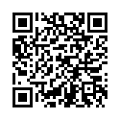 